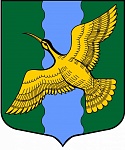 Отчет главы муниципального образованияПотанинское сельское поселениеВолховский муниципальный район Ленинградская областьза 2020 годВ этом году в  условиях пандемии коронавирусной инфекции  отчет  о проделанной работе  впервые проходит в дистанционном режиме.	Ключевые направления работы текущего года   определены в соответствии с задачами, которые  обозначены  Президентом, Губернатором,  приоритетами развития  Волховского муниципального района,  территории поселения, муниципальными программами.2020 год – особенный год в жизни нашего государства. Это год 75 - летия Победы в годы Великой Отечественной войне. С 25 июня по 1 июля в России состоялось Всероссийское голосование по внесению изменений в Конституцию Российской Федерации.Большим политическим событием  стали выборы Губернатора Ленинградской области, которые подтвердили нынешний курс на развитие и укрепление благосостояния жителей. Слова благодарности избирателям, проявившим высокую гражданскую ответственность. В системе органов местного самоуправления представительному органу местного самоуправления – Совету депутатов отводится особое место, поскольку, именно он непосредственно выражает волю населения муниципального образования, принимает от его имени решения, действующие на всей территории Потанинского сельского поселения.На территории муниципального образования Потанинское сельское поселение работает Совет депутатов муниципального образования Потанинское сельское поселение четвертого созыва (далее Совет депутатов). В настоящее время Совет депутатов состоит из 10 депутатов, которые были избраны в 2019 году.Совет депутатов в своей работе руководствуется нормами федерального и областного законодательства, Уставом муниципального образования, Регламентом Совета депутатов, Планом работы Совета депутатов. Работа велась по следующим направлениям:- Организация деятельности Совета депутатов;- Приведение муниципальных правовых актов в соответствие с изменениями действующего законодательства;- Работа с обращениями граждан;- Решение вопросов социальной политики;- Взаимодействие c органами государственной власти Ленинградской области, с администрацией муниципального образования Волховский муниципальный район, органами местного самоуправления муниципального образования Потанинское сельское поселение, общественными организациями;- Контроль за исполнением органами и должностными лицами местного самоуправления  полномочий  по решению вопросов  местного значения.Для осуществления своих полномочий в Совете депутатов образовано три постоянных комиссии по основным направлениям деятельности, в пределах своей компетенции курирующих соответствующие вопросы местного значения, относящиеся к ведению органов местного самоуправления поселения:1. По бюджету, налогам и экономическим вопросам;2. По жилищно-коммунальному хозяйству, строительству и благоустройству;3. По социальным вопросам и вопросам местного самоуправления.Депутаты ведут личный приём граждан по утверждённому графику.За отчетный период с 01 января 2020 года по 31 декабря 2020 года проведено 14 заседаний совета депутатов муниципального образования Потанинское сельское поселение, принято 43 решения.Наиболее значимые решения:- О Порядке формирования и использования бюджетных ассигнований   муниципального дорожного фонда муниципального образования Потанинское сельское поселение Волховского муниципального района Ленинградской области- Об утверждении Положения о гербе муниципального образования Потанинское сельское поселение Волховского муниципального района Ленинградской области в новой редакции- Об утверждении Положения о флаге муниципального образования Потанинское сельское поселение Волховского муниципального района Ленинградской области в новой редакции- О внесении изменений в решение «Об установлении земельного налога на территории муниципального образования Потанинское сельское поселение Волховского муниципального района Ленинградской области»- О бюджете муниципального образования Потанинское сельское поселение Волховского муниципального района Ленинградской области на 2021 год и плановый период 2022 -2023 годыИ другиеПроекты решений Совета депутатов направлялись в прокуратуру, что позволило выявить противоречие проектов действующему законодательству и внести необходимые изменения. После принятия и подписания решений Совета депутатов они также направляются в прокуратуру, где рассматриваются в порядке правовой оценки (надзора).Все нормативно-правовые акты, после их принятия публиковались в газете «Провинция. Северо-Запад» и размещались на официальном сайте Администрации Потанинского поселения в сети Интернет в полном объеме.В 2020 году проведено 2 публичных слушания:- Рассмотрение проекта об исполнении бюджета муниципального образования Потанинское сельское поселение за 2019 год;- Рассмотрение проекта о бюджете муниципального образования Потанинское сельское поселение на 2021 год.В Совет депутатов 2020 году поступило  2 протеста Волховской городской прокуратуры. Предъявляемые требования были удовлетворены.Деятельность Совета депутатов проходила в тесном сотрудничестве с администрацией Потанинского сельского поселения. У нас общая цель – это рост благополучия жителей нашего поселения, и от того, как слаженно мы будем работать, во многом зависит успешное выполнение действующего законодательства.Приоритетными волнующими проблемами жителей поселения являются проблемы ЖКХ (текущий и капитальный ремонт домов, восстановление асфальтового покрытия и уборка придомовых территорий, вывоз мусора, освещение и т.д.).Подводя итоги работы за 2020 год необходимо отметить, что Совет депутатов работал, решая насущные проблемы, создавая нормативную правовую базу, определяющую нормы и правила, по которым живет наше поселение. Главная наша задача остается прежней - развивать территорию  и создавать условия для комфортного проживания наших жителей.Глава муниципального образования Потанинское сельское поселение                                                  С.В. Степанов